110學年高中部中四負責打掃之公共區域明細單(110.08.27版本)110學年高中部中五負責打掃之公共區域明細單(110.08.27版本)110學年高中部中六負責打掃之公共區域明細單(110.08.27版本)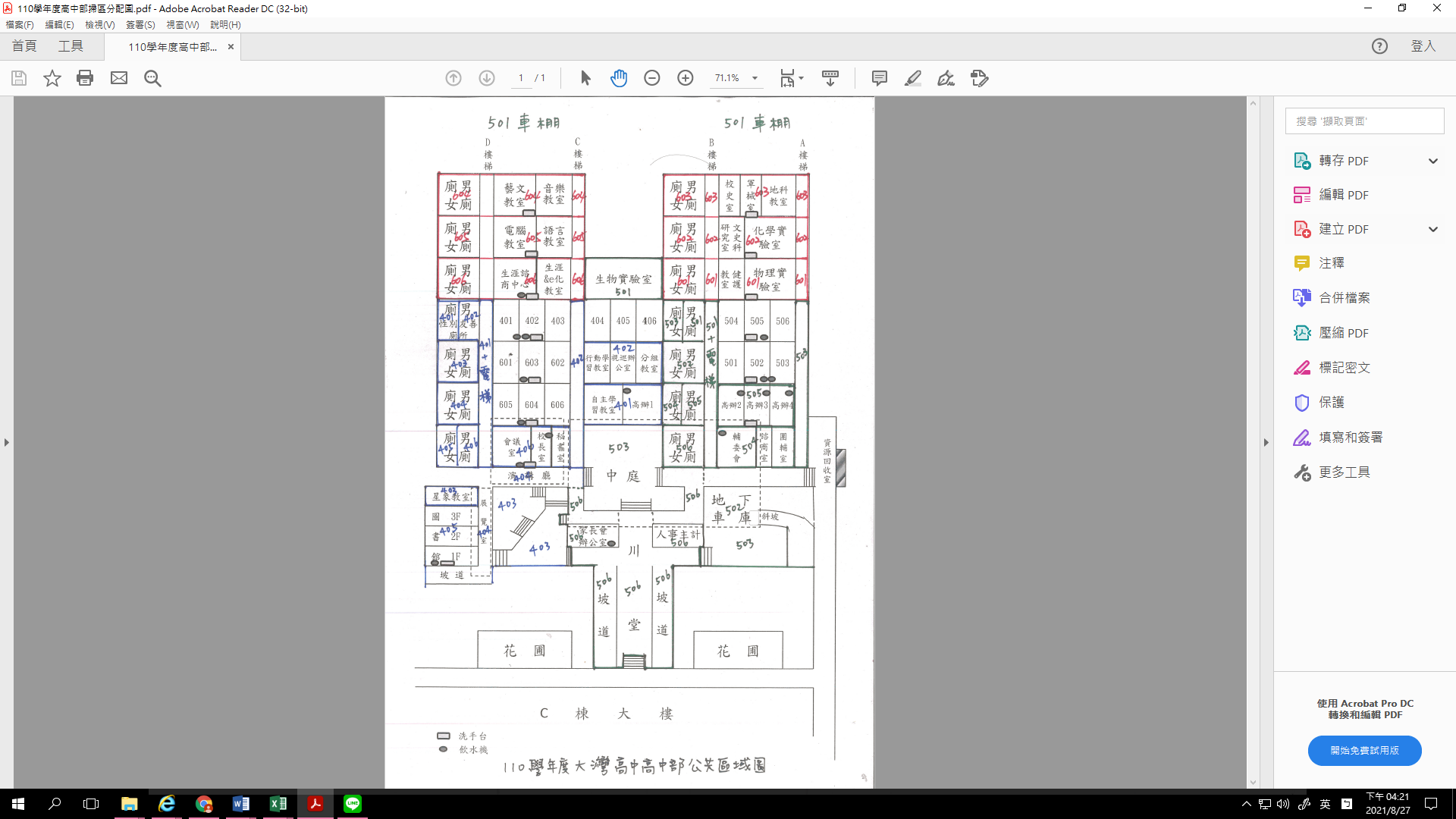 班級公共區域範圍(中四:110.09.01-111.06.30)中五校外教學時、暑假輔導時，中四分擔中五掃區畢典後中四分擔中六掃區401(1)Ｄ樓梯旁4樓性別友善廁所 (含外面走廊)。(2)高辦1、自主學習教室。(3)Ｄ樓梯1樓到5樓(含電梯內)(4) 圖書館4樓與第四棟連結之空橋(1)Ｂ樓梯1樓到5樓(含電梯內)。(2) B、C樓梯之間5樓生物實驗室(含外面走廊)。(1) B樓梯旁5樓男、女廁所二間(含外面走廊)(2) B樓梯5樓到6樓。402(1)C樓梯1樓到5樓。 (2)B、C樓梯之間3樓行動學習教室、視巡辦公室、分組教室。(3) D樓梯旁4樓男廁所 (含外面走廊)。(1)地下車庫(含入車庫之斜坡、斜坡前空地、一樓到B1車庫之A、B、C三支階梯)。(1)B樓梯旁6樓男、女廁所二間(含外面走廊)(2) B樓梯6樓到7樓。403(1)D樓梯旁3樓男、女廁所二間(含外面走廊)。(2)星象教室內外。(3)展覽廳及演講廳外面之階梯廣場。圖書館前磁磚廣場。(1)輔委會前磁磚廣場。(2)第四棟中庭。(1)B樓梯旁7樓男、女廁所二間(含外面走廊)(2) B樓梯7樓到頂樓。404(1)D樓梯旁2樓男、女廁所二間(含外面走廊)。(2)展覽廳、演講廳(含往展覽廳與演講廳之樓梯)，兩廳打掃時間Key請洽圖書館。(3)D樓梯1樓到B1。(1) A、B樓梯之間1樓 輔委會、諮商室、團輔室(含外面前後走廊及小階梯)。(1) C、D樓梯之間7樓藝文教室、音樂教室(含外面走廊)(2) C樓梯7樓到頂樓。 405(1)D樓梯旁1樓女廁所(含外面走廊)。(2)圖書館一樓至三樓(含外面走廊、圖書館旁無障礙坡道)。(1) A、B樓梯之間2樓 高辦2、3、4(含外面走廊)。(1)C、D樓梯之間6樓電腦教室、語言教室(含外面走廊) (2) C樓梯6樓到7樓。406(1)D樓梯旁1樓男廁所(含外面走廊)。(2)秘書室、茶水間、校長室、會議室(含外面前走廊、後走廊、洗手台、飲水機)。(1)家長會辦公室、人事主計室(含外面走廊及通往圖書館之小階梯)。(2)第四棟川堂平台與左右兩側坡道(1)C、D樓梯之間5樓生命教育生涯諮商中心、生涯規劃與e化教室(含外面走廊)(2) C樓梯5樓到6樓。班級公共區域範圍(中五110.09.01-111.06.30)中四校外教學、暑假輔導時，中五分擔中四掃區畢典後，中五分擔中六掃區501Ｂ樓梯旁4樓男廁所(含外面走廊)。Ｂ樓梯1樓到5樓(含電梯內)。噴水池左右兩側車棚(校長室及輔委會後方)。B、C樓梯之間5樓生物實驗室(含外面走廊)。(1)高辦1、自主學習教室。D樓梯旁5樓男、女廁所二間(含外面走廊)D樓梯5樓到6樓。502(1)地下車庫(含入車庫之斜坡、斜坡前空地、一樓到B1車庫之A、B、C三支階梯)。(2)Ｂ樓梯旁3樓男、女廁所二間(含外面走廊)。(1)B、C樓梯之間3樓行動學習教室、視巡辦公室、分組教室。D樓梯旁6樓男、女廁所二間(含外面走廊)D樓梯6樓到7樓。503(1)輔委會前磁磚廣場。(2)Ｂ樓梯旁4樓女廁所(含外面走廊)。(3)第四棟中庭。(4)Ａ樓梯1樓到5樓。(1)展覽廳及演講廳外面之階梯廣場。(2)圖書館前磁磚廣場。(3)星象教室內外。(1) D樓梯旁7樓男、女廁所二間(含外面走廊)(2) D樓梯7樓到頂樓。504(1) A、B樓梯之間1樓 輔委會、諮商室、團輔室(含外面前後走廊及小階梯)。(2)Ｂ樓梯旁2樓女廁所(含外面走廊)。 (1)展覽廳、演講廳(含往展覽廳與演講廳之樓梯)，兩廳打掃時間請洽圖書館。(2)D樓梯1樓到B1。A、B樓梯之間5樓健護教室、物理實驗室(含外面走廊)A樓梯5樓到6樓。505(1) A、B樓梯之間2樓 高辦2、3、4(含外面走廊)。(2)Ｂ樓梯旁2樓男廁所(含外面走廊)。(1)圖書館一樓至三樓(含外面走廊、圖書館旁無障礙坡道)。A、B樓梯之間6樓 文史科研究室、化學實驗室(含外面走廊)A樓梯6樓到7樓。506(1)家長會辦公室、人事主計室(含外面走廊及通往圖書館之小階梯)。(2) Ｂ樓梯旁1樓男、女廁所二間(含外面走廊)。(3)第四棟川堂平台與左右兩側坡道(1) D樓梯旁1樓男廁所(含外面走廊)。(1) A、B樓梯之間7樓校史室、軍械室及地科教室(含外面走廊)(2) A樓梯7樓到頂樓。班級公共區域範圍(中六110.09.01-111.06畢業典禮前一天)中四校外教學、暑假輔導時，中六分擔中四掃區中五時校外教學、暑假時，中六分擔中五掃區601A、B樓梯之間5樓健護教室、物理實驗室(含外面走廊)B樓梯旁5樓男、女廁所二間(含外面走廊)A樓梯5樓到6樓。B樓梯5樓到6樓。圖書館3樓與第四棟連結之空橋(1)Ｄ樓梯旁4樓性別友善廁所 (含外面走廊)。(2)Ｄ樓梯1樓到5樓(含電梯內)。(1) Ｂ樓梯旁4樓男廁所 (含外面走廊)。(2) 噴水池左右兩側車棚(校長室及輔委會後方)。602A、B樓梯之間6樓 文史科研究室、化學實驗室(含外面走廊)B樓梯旁6樓男、女廁所二間(含外面走廊)A樓梯6樓到7樓。B樓梯6樓到7樓。(1)D樓梯旁4樓男廁所(含外面走廊)。(2)C樓梯1樓到5樓。(1) Ｂ樓梯旁3樓男、女廁所(含外面走廊)。603(1) A、B樓梯之間7樓校史室、軍械室及地科教室(含外面走廊)(2) B樓梯旁7樓男、女廁所二間(含外面走廊)(3)A樓梯7樓到頂樓。B樓梯7樓到頂樓。(1)D樓梯旁3樓男、女廁所二間(含外面走廊)。Ｂ樓梯旁4樓女廁所(含外面走廊)。Ａ樓梯1樓到5樓。604(1) C、D樓梯之間7樓藝文教室、音樂教室(含外面走廊)(2) D樓梯旁7樓男、女廁所二間(含外面走廊)(3) C樓梯7樓到頂樓。(4) D樓梯7樓到頂樓。(1)D樓梯旁2樓男、女廁所二間(含外面走廊)。(1) Ｂ樓梯旁2樓女廁所(含外面走廊)。605(1)C、D樓梯之間6樓電腦教室、語言教室(含外面走廊) (2)D樓梯旁6樓男、女廁所二間(含外面走廊)(3) C樓梯6樓到7樓。(4) D樓梯6樓到7樓。(4) 圖書館2樓與第四棟連結之空橋(1)D樓梯旁1樓女廁所(含外面走廊)。(1) Ｂ樓梯旁2樓男廁所(含外面走廊)。606(1)C、D樓梯之間5樓生命教育生涯諮商中心、生涯規劃與e化教室(含外面走廊)(2)D樓梯旁5樓男、女廁所二間(含外面走廊)(3) C樓梯5樓到6樓。(4) D樓梯5樓到6樓。(1) 秘書室、茶水間、校長室、會議室(含外面前走廊、後走廊、洗手台、飲水機)。(1) Ｂ樓梯旁1樓男、女廁所二間(含外面走廊)。